Министерство образования и науки Пермского краяГБПОУ «Нытвенский многопрофильный техникум»ПАКЕТ ЭКЗАМЕНАЦИОННЫХ МАТЕРИАЛОВ ВЫПУСКНОГО КВАЛИФИКАЦИОННОГО ЭКЗАМЕНАПО ОБРАЗОВАТЕЛЬНОЙ ПРОГРАММЕ ПРОФЕССИОНАЛЬНОГО ОБУЧЕНИЯпрофессии 18511 «Слесарь по ремонту автомобилей»ВТОРОЙ ЭТАП(практическая квалификационная работа)Нытва, 2020Министерство образования и науки Пермского краяГБПОУ «Нытвенский многопрофильный техникум»ВЫПУСКНОЙ КВАЛИФИКАЦИОННЫЙ ЭКЗАМЕНпо профессии 18511 «Слесарь по ремонту автомобилей»ИНСТРУКЦИЯ НА ВЫПОЛНЕНИЕ ЗАДАНИЙ ВТОРОГО ЭТАПАвыпускного квалификационного экзамена(практическая квалификационная работа)Внимательно прочитай инструкцию.Внимательно ознакомься с содержанием пакета экзаменационных материалов выпускного квалификационного экзамена, в который вложено:титульный листданная инструкциязадание второго этапа (практическая квалификационная работа) в виде практической работыкритерии оценки практической квалификационной работы.Правила выполнения второго этапа (практической квалификационной  работы):вначале внимательно прочитай задание, не торопись!продумай последовательность выполнения заданияподготовь инструменты, необходимые для выполнения заданияпомни о технике безопасности!приступай к работе тогда, когда готов её выполнитьповтори последовательность выполненного задания и представь работу комиссии время выполнения практической квалификационной работы  –   1 час.ЖЕЛАЕМ УСПЕХА!Министерство образования и науки Пермского краяГБПОУ «Нытвенский многопрофильный техникум»ВТОРОЙ ЭТАПвыпускного квалификационного экзамена(практическая квалификационная работа)Билет №1Газораспределительный механизм.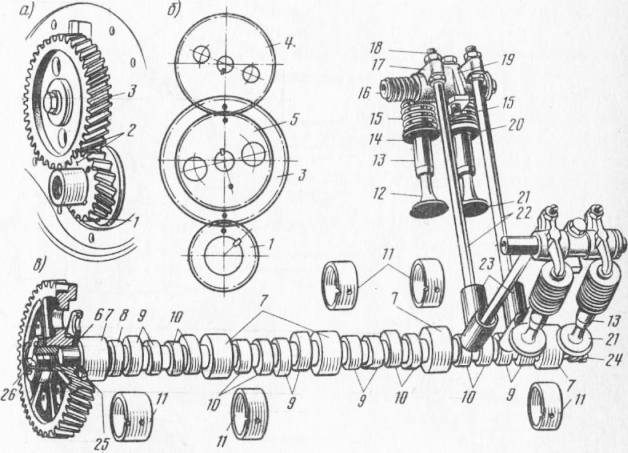 Напишите детали составляющие  ГРМ.Опишите действия при регулировке ГРМ.Техника безопасности при  регулировке ГРМ.Время выполнения 1 час. Ответ отправлять на эл.адрес vav.npet@mail.ru Преподаватель                                                  Верзунов А.В.                          Министерство образования и науки Пермского краяГБПОУ «Нытвенский многопрофильный техникум»ВТОРОЙ ЭТАПвыпускного квалификационного экзамена(практическая квалификационная работа)Билет 2.Кривошипно шатунный механизм.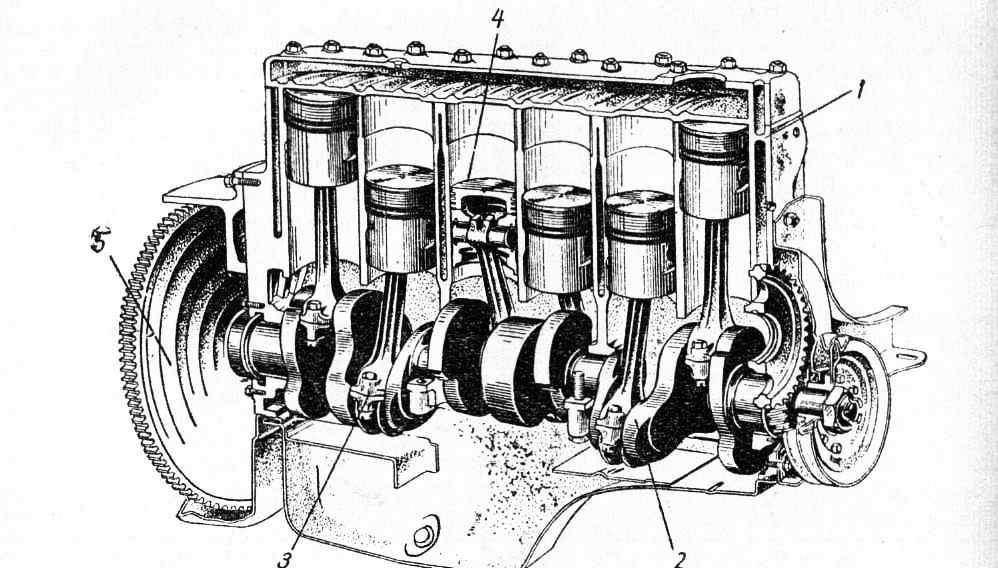 Напишите детали составляющие КШМ.ТБ. При капитальном ремонте двигателя.Время выполнения 1 час. Ответ отправлять на эл.адрес vav.npet@mail.ruПреподаватель               Верзунов А.в.Министерство образования и науки Пермского краяГБПОУ «Нытвенский многопрофильный техникум»ВТОРОЙ ЭТАПвыпускного квалификационного экзамена(практическая квалификационная работа)Билет  №3 Система смазки.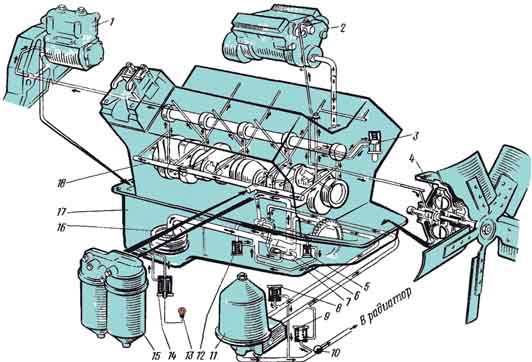 Напишите составляющие системы смазки  автомобиля камаз.Напишите ваши действия при ТО-2  по системе смазки.ТБ при ТО-2 системы смазки.Время выполнения 1 час. Ответ отправлять на эл.адрес vav.npet@mail.ruПреподаватель               Верзунов А.В.                           Министерство образования и науки Пермского краяГБПОУ «Нытвенский многопрофильный техникум»ВТОРОЙ ЭТАПвыпускного квалификационного экзамена(практическая квалификационная работа)Билет№4 Система охлаждения.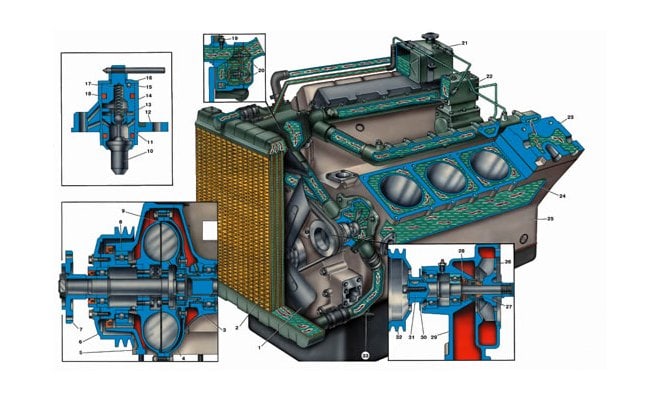 Напишите составляющие системы охлаждения.Опишите принцип работы системы охлаждения.ТО системы охлаждения.ТБ при ТО системы охлаждения.Время выполнения 1 час. Ответ отправлять на эл.адрес vav.npet@mail.ruПреподаватель               Верзунов А.в.                           Министерство образования и науки Пермского краяГБПОУ «Нытвенский многопрофильный техникум»ВТОРОЙ ЭТАПвыпускного квалификационного экзамена(практическая квалификационная работа)Билет №5 Система питания.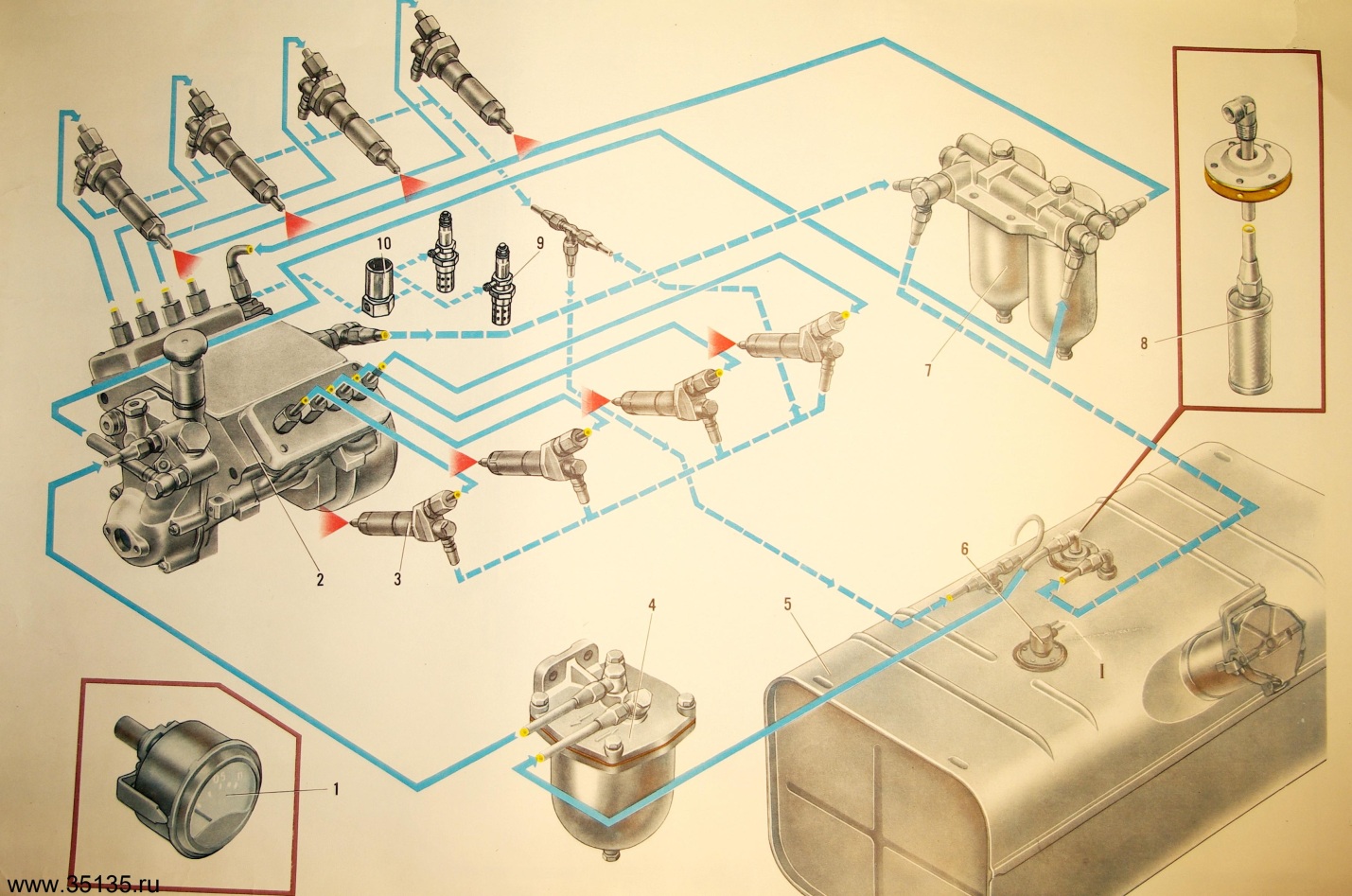 1.Напишите составляющие системы питания автомобиля КАМАЗ.2.ТО системы питания.3. ТБ при ТО системы питания.Время выполнения 1 час. Ответ отправлять на эл.адрес vav.npet@mail.ruПреподаватель               Верзунов А.в.                           Министерство образования и науки Пермского краяГБПОУ «Нытвенский многопрофильный техникум»ВТОРОЙ ЭТАПвыпускного квалификационного экзамена(практическая квалификационная работа)Билет №6 Муфта сцепления автомобиля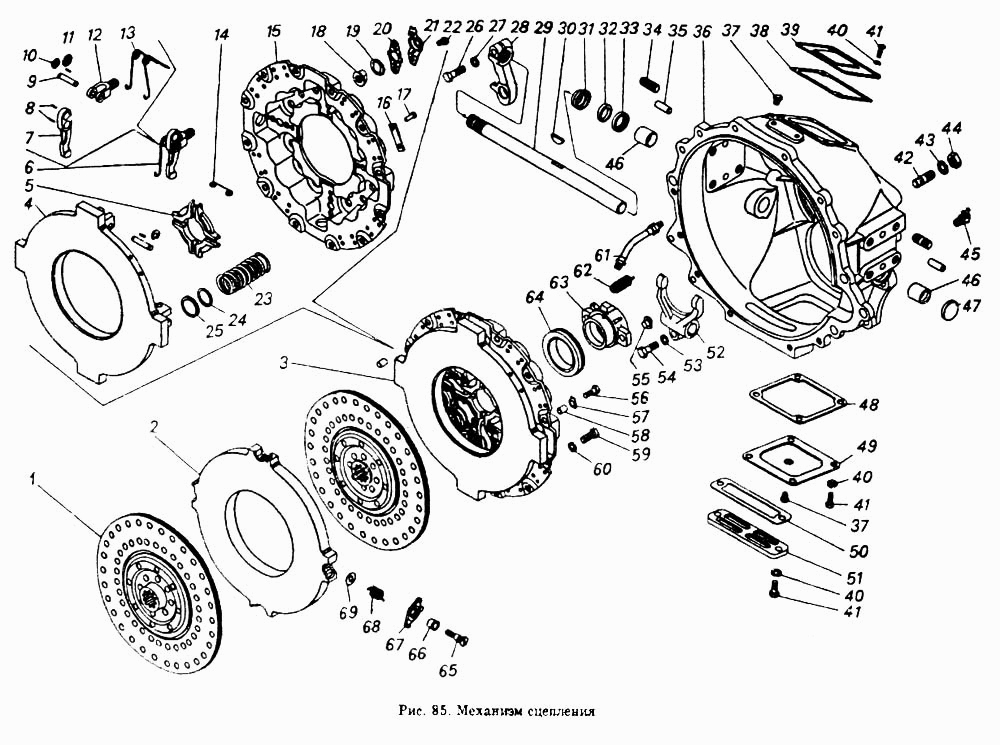 Напишите составляющие муфты сцепления. а\м КАМАЗ.Опишите признаки неисправности муфты сцепления.ТО муфты сцепления.ТБ при ремонте муфты сцепления.Время выполнения 1 час. Ответ отправлять на эл.адрес vav.npet@mail.ru                    Преподаватель               Верзунов А.в.                          Министерство образования и науки Пермского краяГБПОУ «Нытвенский многопрофильный техникум»                                                     ВТОРОЙ ЭТАПвыпускного квалификационного экзамена(практическая квалификационная работа)Билет №7 Коробка передач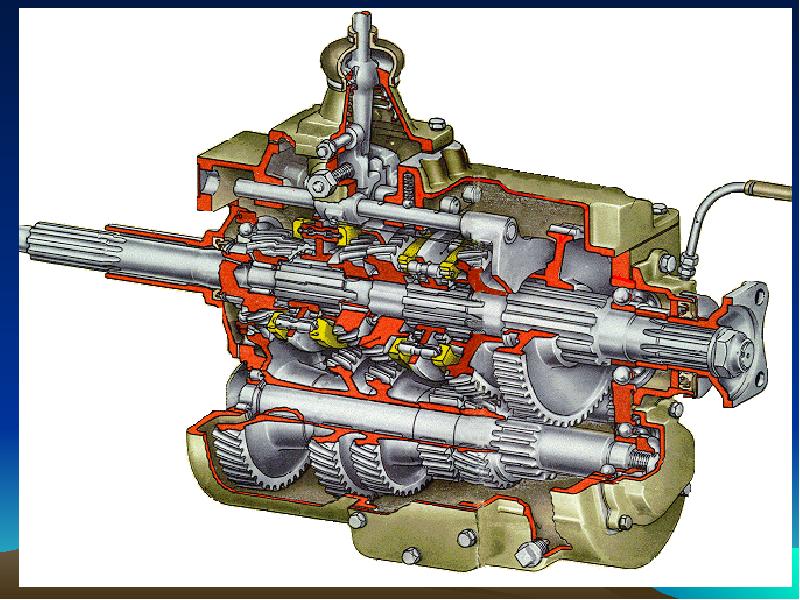 Напишите составляющие КПП.Тех Обслуживание. КППТБ при ремонте КПП.Время выполнения 1 час. Ответ отправлять на эл.адрес vav.npet@mail.ru                    Преподаватель               Верзунов А.в.                              Министерство образования и науки Пермского краяГБПОУ «Нытвенский многопрофильный техникум»ВТОРОЙ ЭТАПвыпускного квалификационного экзамена(практическая квалификационная работа)Билет№8 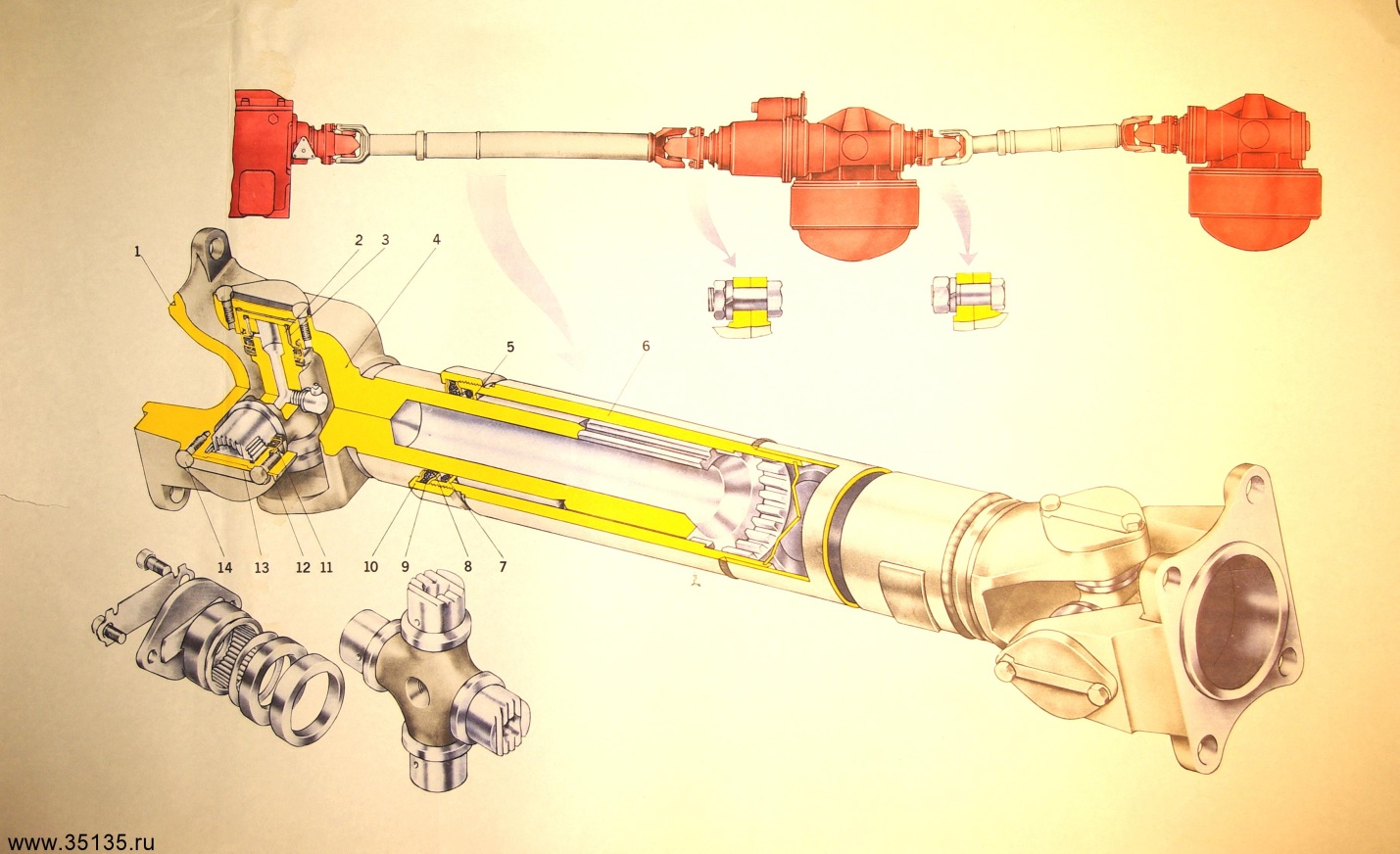 1. Напишите назначение карданного вала.2. Напишите составляющие карданного вала.3. Периодичность ТО карданного вала.Время выполнения 1 час. Ответ отправлять на эл.адрес vav.npet@mail.ru                    Преподаватель               Верзунов А.в.Министерство образования и науки Пермского краяГБПОУ «Нытвенский многопрофильный техникум»ВТОРОЙ ЭТАПвыпускного квалификационного экзамена(практическая квалификационная работа)Билет №9 Ведущий мост.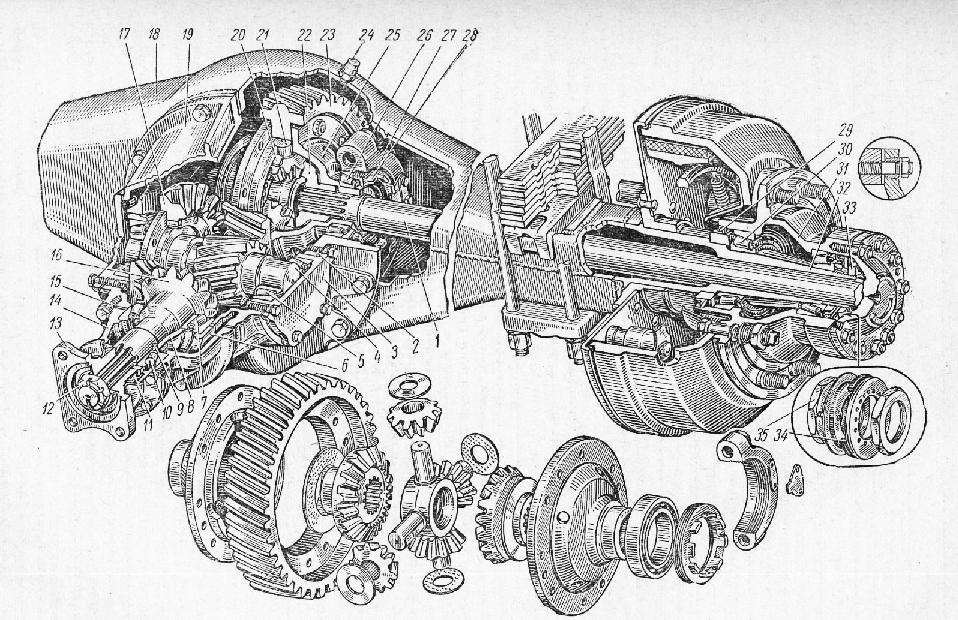 Напишите основные составляющие  ведущего моста а\м КАМАЗ. ТО ведущего мостаТБ при ремонте редуктора.Время выполнения 1 час. Ответ отправлять на эл.адрес vav.npet@mail.ru                 Преподаватель               Верзунов А.в.                            Министерство образования и науки Пермского краяГБПОУ «Нытвенский многопрофильный техникум»ВТОРОЙ ЭТАПвыпускного квалификационного экзамена(практическая квалификационная работа)Билет №10 Рулевое Управление автомобиля.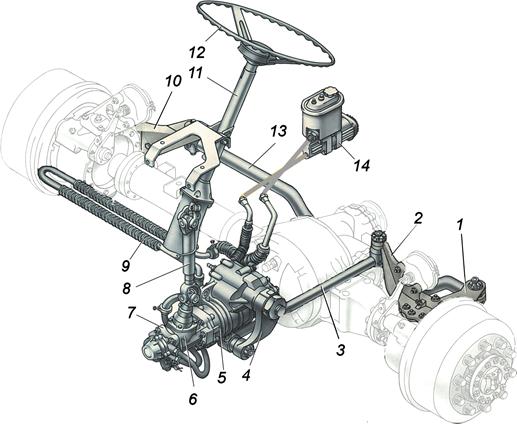 Напишите какие детали и агрегаты обозначены цифрами.Напишите что выполняется и проверяется при  ЕТО, ТО-1, ТО-2.Опишите наиболее частые неисправности рулевого управления автомобиля камаз.Время выполнения 1 час. Ответ отправлять на эл.адрес vav.npet@mail.ru                 Преподаватель               Верзунов А.в.                              Министерство образования и науки Пермского краяГБПОУ «Нытвенский многопрофильный техникум»                                                    ВТОРОЙ ЭТАПвыпускного квалификационного экзамена(практическая квалификационная работа)Билет№11 Тормозная система.(Гидравлическая)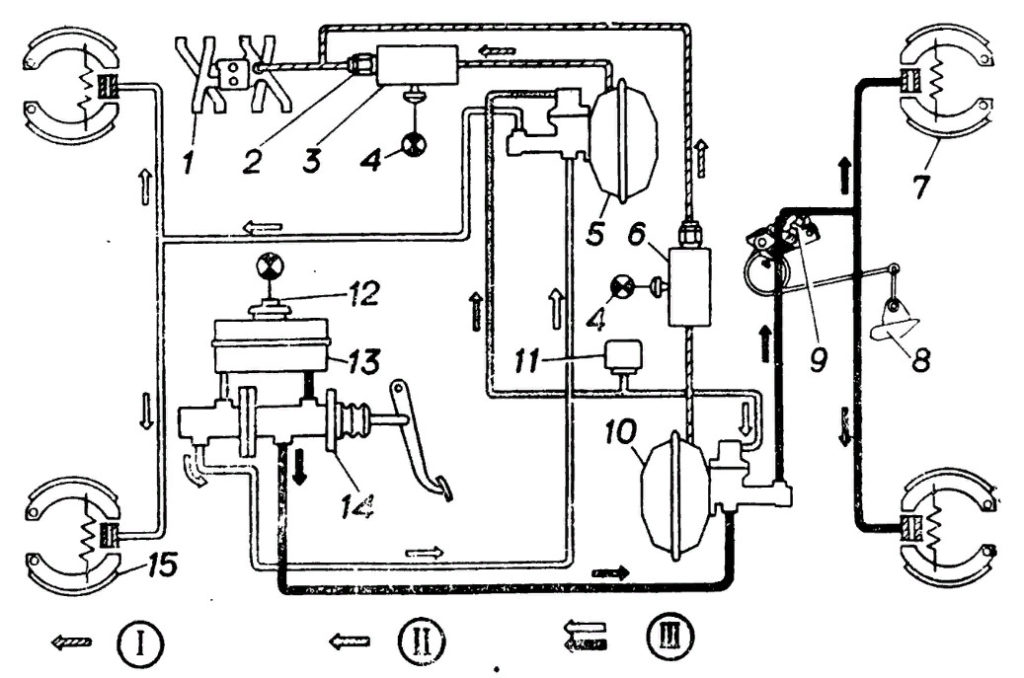 Напишите детали и агрегаты обозначенные цифрами на рисунке.ТО системы гидравлических тормозов.ТБ при ремонте тормозной системы.Время выполнения 1 час. Ответ отправлять на эл.адрес vav.npet@mail.ru                 Преподаватель               Верзунов А.в.                             Министерство образования и науки Пермского краяГБПОУ «Нытвенский многопрофильный техникум»ВТОРОЙ ЭТАПвыпускного квалификационного экзамена(практическая квалификационная работа)Билет №12 Тормозная система (пневматическая)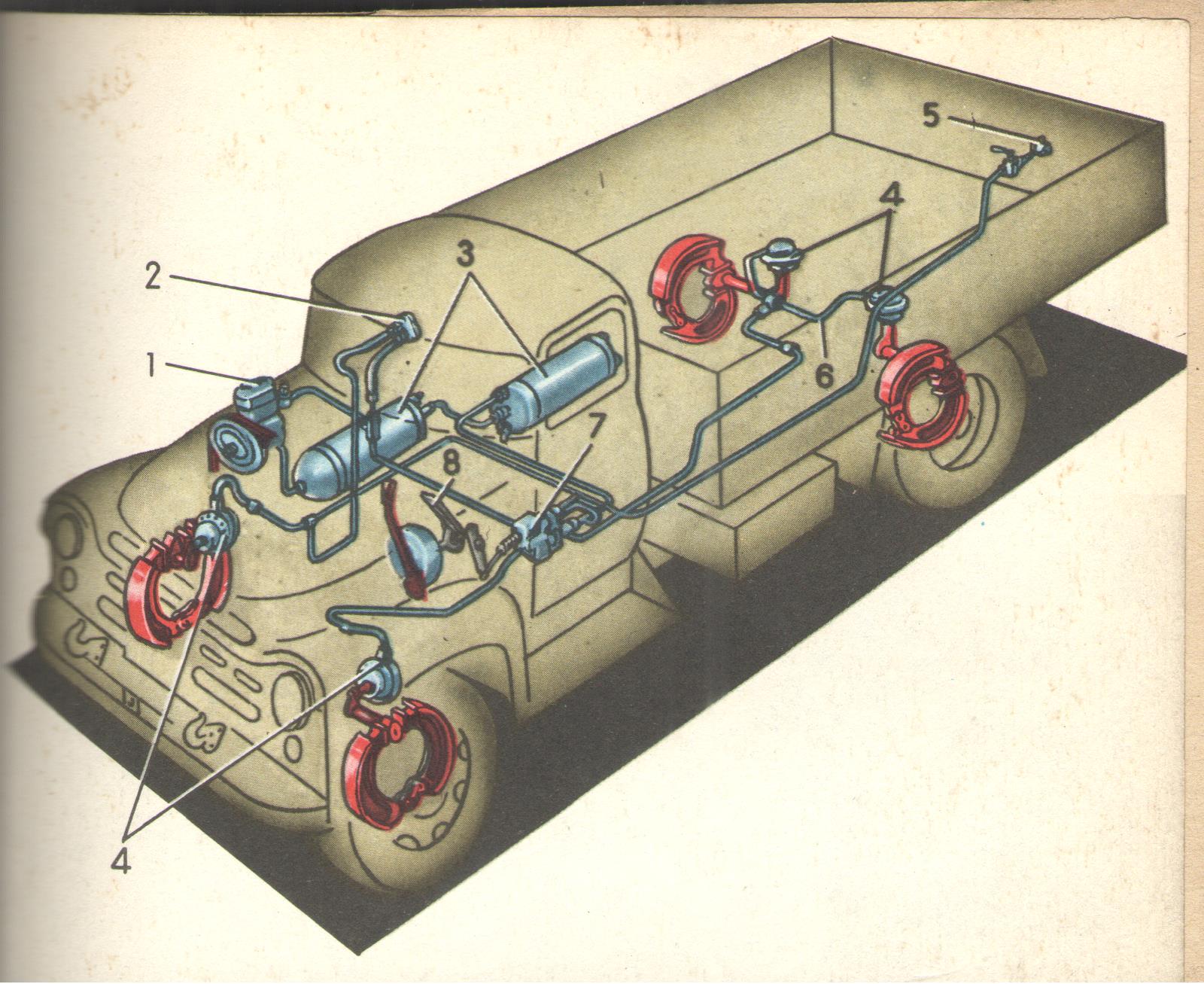  Напишите детали и агрегаты обозначенные цифрами на рисунке.ТО системы пневматических тормозов.ТБ при ремонте тормозной системы.Время выполнения 1 час. Ответ отправлять на эл.адрес vav.npet@mail.ru                 Преподаватель               Верзунов А.в.                         Критерии оценки практических квалификационных работПрофессиональная дисциплина № 4 «Приготовление супов и соусов»«Отлично» - выпускник уверенно и точно владеет приемами работ практического задания, соблюдает требования к качеству производимой работы, умело пользуется оборудованием, инструментами, рационально организует рабочее место, соблюдает санитарные нормы и требования безопасности труда. «Хорошо»  - выпускник владеет приемами работ практического задания, но возможны отдельные несущественные ошибки, исправляемые самим выпускником, правильно организует рабочее место, соблюдает санитарные нормы и требования безопасности труда. «Удовлетворительно» - выпускник недостаточно владеет приемами работ практического задания, имеет ошибки, исправляемых с помощью мастера, отдельные  несущественные ошибки в организации рабочего места и соблюдении санитарных норм и требований безопасности труда. «Неудовлетворительно» – выпускник не умеет выполнять приемы работ практического задания, допускает серьезные ошибки в организации рабочего места, санитарные нормы и требования безопасности труда не соблюдаются.12Рассмотрено на заседании ПЦКПротокол № _____от «____»_______________2020г.____________ Давиденко Л.И.Согласованозам. директора по УМР_____________ Мялицина Т.Г. «____»_____________2020г.Согласованозам. директора по УМР_____________ Мялицина Т.Г. «____»_____________2020г.